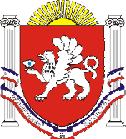 РЕСПУБЛИКА    КРЫМРАЗДОЛЬНЕНСКИЙ РАЙОНКОВЫЛЬНОВСКИЙ СЕЛЬСКИЙ СОВЕТ5( внеочередное) заседание 2 созываРЕШЕНИЕ27.11.2019 года                                           	    с. Ковыльное                                     № 28Об утверждении Порядка определения размера арендной платы за земельные участки, находящиеся в муниципальной собственности муниципального образования Ковыльновское сельское поселение  Раздольненского района Республики Крым, предоставляемых в аренду без проведения торговВ соответствии с Федеральным конституционным законом от 21.03.2014г. № 6-ФКЗ «О принятии в Российскую Федерацию Республики Крым и образовании в составе Российской Федерации новых субъектов – Республики Крым и города федерального значения Севастополя»,  Федеральным Законом  № 131-ФЗ от 06.10.2003 г. «Об общих принципах организации местного самоуправления в Российской Федерации», Законами Республики Крым от 08.08. 2014 года № 54-ЗРК «Об основах местного самоуправления в Республике Крым», от 31.07.2014г. № 38-ЗРК «Об особенностях регулирования имущественных и земельных отношений на территории Республики Крым», распоряжением Совета министров Республики Крым от 29.11.2016 года № 1498-р «Об утверждении результатов государственной кадастровой оценки земельных участков, расположенных на территории Республики Крым» (с изменениями и дополнениями), распоряжением Совета министров Республики Крым от 04.07.2018 года  № 755-р «О внесении изменений в распоряжение Совета министров Республики Крым от 29.11.2016 года № 1498-р и применении результатов кадастровой оценки земельных участков, расположенных на территории Республики Крым», принимая во внимание заключение прокуратуры Раздольненского района от 15.11.2019 № 23-2019 Ковыльновский сельский советРЕШИЛ:   1. Утвердить Порядок определения размера арендной платы за земельные участки, находящиеся в муниципальной  собственности муниципального образования Ковыльновское сельское поселение  Раздольненского района Республики Крым, предоставляемых в аренду без проведения торгов согласно приложению.2. Признать утратившим силу  решение 65 заседания  Ковыльновского сельского совета 1 созыва от 30.11.2018 № 520 «Об утверждении Порядка определения размера арендной платы за земельные участки, находящиеся в муниципальной  собственности муниципального образования Ковыльновское сельское поселение  Раздольненского района Республики Крым, предоставляемых в аренду без проведения торгов».  3. Обнародовать данное решение путем размещения на информационных стендах населенных пунктов Ковыльновского сельского поселения и на официальном сайте Администрации Ковыльновского сельского поселения в сети Интернет (http://kovilnovskoe-sp.ru/).  4. Контроль за исполнением настоящего решения возложить на комиссию Ковыльновского сельского совета по бюджету, налогам, муниципальной собственности, земельным и имущественным отношениям, социально-экономическому развитию, законности, правопорядку, служебной этике.  5. Настоящее решение вступает в силу с момента обнародования.  Председатель Ковыльновского сельского совета- глава АдминистрацииКовыльновского сельского поселения 	                            Ю.Н. Михайленко                                                                                 Приложение                                                                        к решению 5( внеочередного)                                                                            заседания Ковыльновского                                               сельского совета 2 созыва                                                                              от 27.11.2019г.  № 28Порядок  определения размера арендной платы за земельные участки, находящиеся в муниципальной собственности муниципального образования Ковыльновское сельское поселение Раздольненского района Республики Крым, предоставляемых в аренду без проведения торгов1.	Общие положения1.1.	Порядок определения размера арендной платы за земельные участки, находящиеся в муниципальной собственности муниципального образования Ковыльновское сельское поселение Раздольненского района Республики Крым (далее - Порядок) разработан в соответствии с Конституцией Российской Федерации, Земельным кодексом Российской Федерации, Гражданским кодексом Российской Федерации, Бюджетным кодексом Российской Федерации, Федеральным законом от 13.07.2015 № 218-ФЗ «О государственной регистрации недвижимости», Постановлением Правительства Российской Федерации от 16.07.2009 г. № 582 «Об основных принципах определения арендной платы при аренде земельных участков, находящихся в государственной или муниципальной собственности, и о правилах определения размера арендной платы, а также порядка, условий и сроков внесения арендной платы за земли, находящиеся в собственности Российской Федерации», », распоряжением Совета министров Республики Крым от 29.11.2016 года № 1498-р «Об утверждении результатов государственной кадастровой оценки земельных участков, расположенных на территории Республики Крым» (с изменениями и дополнениями), распоряжением Совета министров Республики Крым от 04.07.2018 года  № 755-р «О внесении изменений в распоряжение Совета министров Республики Крым от 29.11.2016 года № 1498-р и применении результатов кадастровой оценки земельных участков, расположенных на территории Республики Крым». 2. Основные принципы определения арендной платы при аренде земельных участков, находящихся в муниципальной собственности муниципального образования Ковыльновское сельское поселение Раздольненского района Республики Крым, предоставляемых в аренду без проведения торгов.2.1. Арендная плата при аренде земельных участков, предоставляемых в аренду без проведения торгов, находящихся в муниципальной собственности муниципального образования Ковыльновское сельское поселение Раздольненского района Республики Крым, определяется исходя из основных принципов, определенных Постановлением Правительства Российской Федерации от 16.07.2009 г. № 582 «Об основных принципах определения арендной платы при аренде земельных участков, находящихся в государственной или муниципальной собственности, и о правилах определения размера арендной платы, а также порядка, условий и сроков внесения арендной платы за земли, находящиеся в собственности Российской Федерации».3.Порядок определения размера и уплаты арендной платы за землю, предоставляемых в аренду без проведения торгов.3.1.	Размер арендной платы за использование земельных участков устанавливается в соответствии со ставками арендной платы как произведение кадастровой стоимости земельного участка на базовую ставку арендной платы, определенной в соответствии с приложением 1 к настоящему Порядку.3.2. Базовая ставка арендной платы за земельные участки определяется как соответствующая процентная доля кадастровой стоимости земельного участка и не может быть ниже ставки земельного налога за аналогичный по целевому назначению и виду разрешенного использования земельный участок.3.3.	Размер арендной платы за земельные участки не зависит от результатов хозяйственной деятельности арендаторов этих земельных участков.3.4.	Оплата арендной платы осуществляется в соответствии с расчетом арендной платы, являющимся неотъемлемой частью договора аренды земельного участка. Первый расчет арендной платы, составленный на период с начала срока действия договора аренды земельного участка до окончания текущего финансового года, предъявляется арендатору при подписании акта приема-передачи земельного участка. В последующем расчет арендной платы производится в случае изменений, предусмотренных пунктом 3.9 настоящего Порядка, путем заключения Дополнительного соглашения к договору аренды земельного участка и его регистрации в соответствии с действующим законодательством, кроме случая изменения индекса инфляции, предусмотренный федеральным законом о бюджете Российской Федерации на очередной финансовый год, который применяется по состоянию на начало очередного финансового года.3.5.	Администрация Ковыльновского сельского поселения Раздольненского района Республики Крым производит расчет арендной платы за землю в соответствии с заключенными договорами аренды земельных участков и ставками арендной платы, согласно приложения №1 к настоящему Порядку.3.6.	Арендная плата взимается за земельный участок в целом, без выделения застроенной и незастроенной части.3.7.	В случае, если арендуемый земельный участок используется для осуществления нескольких видов деятельности, при расчете арендной платы применяется максимальная ставка арендной платы.3.8.	В случае передачи земельного участка в субаренду размер арендной платы в пределах срока договора субаренды должен быть не ниже размера арендной платы по договору аренды земельного участка, в пределах которого заключается договор субаренды.3.9.	Размер арендной платы изменяется в сторону повышения не чаще одного раза в год по следующим основаниям:- 	изменение индекса инфляции, предусмотренный федеральным законом о бюджете Российской Федерации на очередной финансовый год, который применяется по состоянию на начало очередного финансового года;-	изменение кадастровой стоимости земельного участка в результате проведения государственной кадастровой оценки (при этом, индексация арендной платы с учетом размера уровня инфляции не проводится).3.10. Размер арендной платы ежегодно, следующего за годом утверждения, в порядке, установленном Федеральным законом от 29.07. 1998 года № 135-ФЗ «Об оценочной деятельности в Российской Федерации» (далее - Закон об оценочной деятельности), результатов государственной кадастровой оценки земельных участков, расположенных на территории Республики Крым, увеличивается на размер уровня инфляции, установленным федеральным законом о бюджете Российской Федерации на очередной финансовый год и плановый период, который применяется ежегодно по состоянию на начало очередного финансового года.3.11.	Механизм расчета арендной платы за землю:Апл=Кс*Сап,  гдеКс - кадастровая стоимость земельного участка, руб.;Сап - ставка арендной платы, % определяется как соответствующая процентная доля кадастровой стоимости и не может быть ниже ставки земельного налога за аналогичный по целевому назначению и виду разрешенного использования земельный участок.3.12.	 В том случае, если срок аренды земельного участка составляет менее одного года, размер арендной платы определяется как годовой размер арендной платы, рассчитанный для соответствующего земельного участка, разделенный на 12 и умноженный на срок аренды (количество месяцев), определенных договором аренды земельного участка.3.13. Размер арендной платы за земельный участок, находящийся в муниципальной собственности, определяется не выше размера земельного налога, рассчитанного в отношении такого земельного участка, в случае, определенном в соответствии с Земельным Кодексом Российской Федерации.3.14.	В случае отсутствия кадастровой стоимости земельного участка, размер арендной платы определяется в соответствии с Положением о порядке определения нормативной цены, размера арендной платы, платы за установление сервитута, в том числе публичного, платы за проведение перераспределения земельных участков, размера цены продажи земельных участков, находящихся в собственности Республики Крым или муниципальной собственности, утвержденного постановлением Совета министров Республики Крым от 12.11. 2014 года № 450 «О плате за земельные участки, которые расположены на территории Республики Крым».Приложение 1к Порядку определения размераарендной платы за земельные участки,находящиеся в муниципальнойсобственности муниципальногообразования Ковыльновское сельское поселение Раздольненского районаРеспублики Крым, предоставляемыхв аренду без проведения торговСтавки арендной платы за земельные участки муниципальной собственности муниципального образования Ковыльновское сельское поселение Раздольненского района Республики Крым, предоставляемых в аренду без проведения торговНаименование вида разрешенного использования земельного участка* и код (числовое обозначение) вида разрешенного использования земельного участка***Описание вида разрешенного использования земельного участка**Описание вида разрешенного использования земельного участка**Описание вида разрешенного использования земельного участка**Процент%Процент%Процент%Процент%1                                                       2                             3                 1                                                       2                             3                 1                                                       2                             3                 1                                                       2                             3                 1                                                       2                             3                 Сельскохозяйственное использование 1.0Сельскохозяйственное использование 1.0Ведение сельского хозяйства. Включает в себя содержание видов разрешенного использования с кодами 1.1-1.18 за исключением кодов 1.4, 1.6,  1.8- 1.14, 1.17 2,0 %2,0 %2,0 %2,0 %Жилая застройка 2.0Жилая застройка 2.0Размещение жилых помещений различного вида и обеспечение проживания в них. Включает в себя содержание видов разрешенного использования с кодами 2.1, 2.2, 2.3.0,4 %0,4 %0,4 %0,4 %Общественное использование объектов капитального строительства    3.0Общественное использование объектов капитального строительства    3.0Размещение объектов капитального строительства в целях обеспечения удовлетворения бытовых, социальных и духовных потребностей человека, в том числе для размещения общественных некоммерческих организаций: благотворительных организаций, клубов по интересам. Включает в себя содержание видов разрешенного использования с кодами 3.1,3.7, 3.8.   1%   1%   1%Предпринимательство 4.0Предпринимательство 4.0Размещение объектов капитального строительства в целях извлечения прибыли на основании торговой, банковской и иной предпринимательской деятельности. Содержание данного вида разрешенного использования включает в себя содержание видов разрешенного использования, предусмотренных кодами 4.1 -4.4, 4.62,0 %2,0 %2,0 %Производственная деятельность 6.0Производственная деятельность 6.0Размещение объектов капитального строительства для изготовления вещей промышленным способом. Включает в себя содержание видов разрешенного использования с кодами 6.1,6.7, 6.8, 6.9, 7.51,5 %1,5 %1,5 %